附件3：考点地址路线图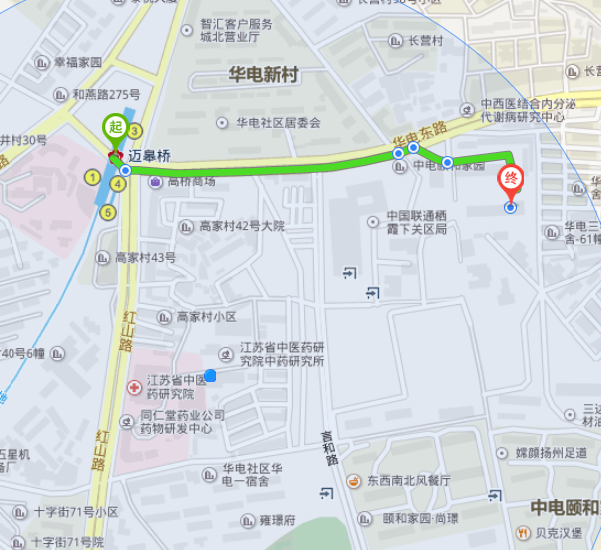 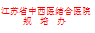 路线:地铁一号线迈皋桥地铁站4号口—往东500米—万谷慧东侧